Dengan hormat,Yang bertanda tangan dibawah ini :Dengan ini mengajukan permohonan untuk mendapatkan Surat Izin Kerja Tenaga Gizi (SIKTGz), pada :Nama  tempat praktik	:	…………………………………………………………………………………………Alamat	:	………………………………………………………………………………………....		…………………………………………………………………………………………Sebagai bahan pertimbangan bersama ini dilampirkan :Fotocopy KTP;Fotocopy ijazah Tenaga Gizi yang dilegalisir;Fotocopy STR Tenaga Gizi yang dilegalisir;Surat keterangan sehat fisik dari dokter yang memiliki surat izin praktek;Surat pernyataan memiliki tempat kerja di  fasilitas pelayanan kesehatan atau tempat praktik pelayanan gizi secara mandiri;Pas foto terbaru ukuran 4 x 6 sebanyak 3 (tiga) lembar berlatar belakang merah;Rekomendasi dari organisasi profesi (PERSAGI);Fotocopy SIKTGz pertama (untuk permohonan SIKTGz yang kedua);Surat rekomendasi Dinas Kesehatan.Demikian atas perhatian Bapak / Ibu kami ucapkan terima kasih.Kotamobagu, ……………………………………Yang bermohon,…………………………………….Catatan : Coret yang tidak perlu / sesuai yang dimohon*)SURAT PERNYATAAN MEMPUNYAI TEMPAT PRAKTIK PROFESIYang bertanda tangan dibawah ini,Dengan ini menyatakan bahwa saya memiliki tempat praktik profesi Tenaga Gizi pada : Nama tempat praktik	:	…………………………………………………………………………………….….Alamat	:	…………………………………………………………………………………….….Demikian Surat Pernyataan ini dibuat dengan sebenarnya sebagai kelengkapan persyaratan permohonan Surat Izin Kerja Tenaga Gizi (SIKTGz).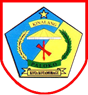 PEMERINTAH KOTA KOTAMOBAGUDINAS PENANANAMAN MODAL DAN PELAYANAN TERPADU SATU PINTUJalan D. I. Panjaitan No. 375, Telp/Fax. (0434) 22810email : dpmptsp@kotamobagukota.go.id, website : https://dpmptsp.kotamobagukota.go.idPEMERINTAH KOTA KOTAMOBAGUDINAS PENANANAMAN MODAL DAN PELAYANAN TERPADU SATU PINTUJalan D. I. Panjaitan No. 375, Telp/Fax. (0434) 22810email : dpmptsp@kotamobagukota.go.id, website : https://dpmptsp.kotamobagukota.go.idPEMERINTAH KOTA KOTAMOBAGUDINAS PENANANAMAN MODAL DAN PELAYANAN TERPADU SATU PINTUJalan D. I. Panjaitan No. 375, Telp/Fax. (0434) 22810email : dpmptsp@kotamobagukota.go.id, website : https://dpmptsp.kotamobagukota.go.idPEMERINTAH KOTA KOTAMOBAGUDINAS PENANANAMAN MODAL DAN PELAYANAN TERPADU SATU PINTUJalan D. I. Panjaitan No. 375, Telp/Fax. (0434) 22810email : dpmptsp@kotamobagukota.go.id, website : https://dpmptsp.kotamobagukota.go.idFORMULIR PERMOHONANSURAT IZIN KERJA TENAGA GIZI (SIKTGz)FORMULIR PERMOHONANSURAT IZIN KERJA TENAGA GIZI (SIKTGz)FORMULIR PERMOHONANSURAT IZIN KERJA TENAGA GIZI (SIKTGz)No. Dokumen 	:	FM-48-06Revisi	:	00Tgl Terbit	:	03-01-2018Halaman	:	-No. Dokumen 	:	FM-48-06Revisi	:	00Tgl Terbit	:	03-01-2018Halaman	:	-Nomor	:	Sifat	:Lampiran	:	1 (satu) berkasPerihal	:	Permohonan / Perpanjangan / Perubahan *)Nomor	:	Sifat	:Lampiran	:	1 (satu) berkasPerihal	:	Permohonan / Perpanjangan / Perubahan *)Kepada Yth.KEPALA DINAS PENANAMAN MODAL DAN PELAYANAN TERPADU SATU PINTU KOTA KOTAMOBAGUdi – 			KotamobaguKepada Yth.KEPALA DINAS PENANAMAN MODAL DAN PELAYANAN TERPADU SATU PINTU KOTA KOTAMOBAGUdi – 			KotamobaguNama Lengkap	:………………………………………………………………………………………….Alamat:………………………………………………………………………………………….………………………………………………………………………………………….Tempat / Tangal Lahir:………………………………………………………………………………………….Jenis Kelamin:………………………………………………………………………………………….Tahun Lulusan:………………………………………………………………………………………….Nomor STRTGz:………………………………………………………………………………………….Nomor Telephone / HP:………………………………………………………………………………………….Nama Lengkap:……………………………………………………………………………...…………Tempat, Tangal Lahir:…………………………………………………………………………………………Alamat Rumah:……………………………………………………………………………………………………………………………………………………………………………………Telepon:…………………………………………………………………………………………Nomor Handphone:…………………………………………………………………………………………Email:…………………………………………………………………………………………No. STR Tenaga Gizi:…………………………………………………………………………………………Masa berlaku STRPGz  sampai:…………………………………………………………………………………………